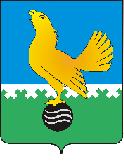 Ханты-Мансийский автономный округ-Юграмуниципальное образованиегородской округ город Пыть-ЯхАДМИНИСТРАЦИЯ ГОРОДАР А С П О Р Я Ж Е Н И Е От 26.11.2018									№ 1987-раОб утверждении Инвестиционнойдекларации (меморандума)муниципального образованиягородской округ город Пыть-ЯхВ целях формирования благоприятного инвестиционного климата, установления принципов взаимодействия органов местного самоуправления            с субъектами предпринимательской и инвестиционной деятельности                      на территории муниципального образования городской округ город Пыть-Ях:1. Утвердить Инвестиционную декларацию (меморандум) муниципального образования городской округ город Пыть-Ях, согласно приложению. 2. Отделу по информационным ресурсам (А.А. Мерзляков) разместить распоряжение на официальном сайте администрации города в сети Интернет.  3. Контроль за выполнением распоряжения возложить на заместителя главы города – председателя комитета по финансам Стефогло В.В.  Глава города Пыть-Яха                                                                        А.Н. Морозов																				Приложение							к распоряжению администрации							города Пыть-Яха							от 26.11.2018 № 1987-раИнвестиционная декларация (меморандум)муниципального образования городской округ город Пыть-Ях I.Общие положенияИнвестиционная декларация (меморандум) муниципального образования городской округ город Пыть-Ях (далее – Инвестиционная декларация) устанавливает приоритетные направления инвестиционной политики и инвестиционной деятельности на территории муниципального образования городской округ город Пыть-Ях, гарантии и обязательства органов местного самоуправления муниципального образования город Пыть-Ях по обеспечению прав инвесторов, а также основные меры муниципальной поддержки инвестиционной деятельности.Коллегиальным совещательным и консультативно-экспертным органом по вопросам реализации инвестиционной деятельности на территории муниципального образования городской округ город Пыть-Ях является Координационный совет по вопросам развития инвестиционной деятельности в муниципальном образовании городской округ город Пыть-Ях.Ответственность за реализацию отдельных положений настоящей Инвестиционной декларации в пределах своих полномочий несут структурные подразделения администрации города, осуществляющие и содействующие в реализации инвестиционных проектов на территории муниципального образования городской округ город Пыть-Ях.Информация о планах и результатах инвестиционной деятельности муниципального образования городской округ город Пыть-Ях формируется ежегодно и размещается на официальном сайте администрации города.Основные направления инвестиционной политикиОсновными направлениями инвестиционной политики муниципального образования городской округ город Пыть-Ях являются:Формирование благоприятного инвестиционного климата на территории муниципального образования городской округ город Пыть-Ях.Совершенствование муниципального нормативного правового регулирования в сфере инвестиционной деятельности. Совершенствование механизмов привлечения инвестиций.Активная поддержка приоритетных инвестиционных проектов муниципального образования городской округ город Пыть-Ях.Развитие инвестиционной инфраструктуры.Содействие субъектам инвестиционной деятельности в реализации проектов, отвечающих приоритетным направлениям социально-экономического развития муниципального образования городской округ город Пыть-Ях.Формирование условий для притока инвестиционных ресурсов и новых технологий в экономику муниципального образования городской округ город Пыть-Ях.Предоставление мер муниципальной поддержки инвестиционным проектам.Информационное освещение инвестиционных возможностей посредствам размещения информации в сети «Интернет», в том числе обеспечение принципа «прямой связи с потенциальным инвестором».Направления инвестиционной политики, определенные настоящей        Инвестиционной декларацией, подлежат корректировке с учетом новых приоритетов социально-экономического развития муниципального образования городской округ город Пыть-Ях либо изменений действующего законодательства.Приоритетными направлениями инвестиционной политики муниципального образования городской округ город Пыть-Ях являются:Создание и реконструкция объектов социальной инфраструктуры.Развитие промышленного производства.Благоустройство территории.Ликвидация ветхого и аварийного жилья.Формирование эффективных рынков земельных участков, предназначенных для реализации инвестиционных проектов, а также для комплексного освоения территорий в целях жилищного строительства, обеспеченных градостроительной документацией и инженерной инфраструктурой.Минимизация административных барьеров и создание режима наибольшего благоприятствования для инвесторов.Привлечение субъектов предпринимательства к управлению и инвестированию в жилищно-коммунальную инфраструктуру города.Принципы взаимодействия органов местного самоуправления с субъектами предпринимательской и инвестиционной деятельности.Основным принципом инвестиционной политики муниципального образования городской округ город Пыть-Ях является взаимная ответственность органов местного самоуправления муниципального образования городской округ город Пыть-Ях и субъектов инвестиционной деятельности, а также сбалансированность интересов органов власти и субъектов инвестиционной деятельности.Основными принципами взаимодействия органов местного самоуправления с субъектами предпринимательской и инвестиционной деятельности в муниципальном образовании городской округ город Пыть-Ях, являются:2.1. Принцип равенства – не дискриминирующий подход ко всем субъектам предпринимательской и инвестиционной деятельности.2.2. Принцип вовлеченности – участие субъектов предпринимательской и инвестиционной деятельности в процесс принятия решений органами местного самоуправления и оценки их реализации.2.3. Принцип прозрачности – общедоступность документированной             информации органов местного самоуправления города Пыть-Яха.2.4. Внедрение лучших практик – ориентация административных процедур и регулирования на лучшую с точки зрения интересов субъектов предпринимательской и инвестиционной деятельности практику взаимодействия с субъектами предпринимательской и инвестиционной деятельности.Обязательства муниципального образования городской округ город Пыть-Ях по обеспечению и защите прав инвесторов.В соответствии с действующим законодательством Российской Федерации администрация муниципального образования городской округ город Пыть-Ях гарантирует всем субъектам инвестиционной деятельности обеспечение их прав и интересов:Равное отношение ко всем субъектам инвестиционной деятельности.Участие субъектов инвестиционной деятельности в процессе принятия решений по инвестиционным проектам и оценке их реализации.Доступ к публичной информации о деятельности органов местного самоуправления города Пыть-Яха.Отсутствие ограничений в реализации проектов не предусмотренных действующим законодательством.Принятие административных процедур, ориентированных на результаты лучших практик взаимодействия между органами местного самоуправления и субъектами инвестиционной деятельности.Безопасность ведения инвестиционной деятельности на территории муниципального образования городской округ город Пыть-Ях.Невмешательство органом местного самоуправления и должностных лиц города Пыть-Яха в административно-хозяйственную деятельность инвестора, заключение инвестором договоров (контрактов), выбор партнеров, подрядчиков, поставщиков и любых других контрагентов, определение обязательства. Возможность обратиться к главе города Пыть-Яха, в том числе посредством информационно-телекоммуникационной сети Интернет, в целях оперативного решения возникающих в процессе инвестиционной деятельности вопросов, а также в случае возникновения обстоятельств, связанных с нарушением сроков и условий доступа к существующим механизмам поддержки и реализации инвестиционных проектов.Администрация муниципального образования городской округ город Пыть-Ях рассматривает предложения субъектов инвестиционной деятельности, направленные на устранение административных барьеров, препятствующих реализации инвестиционных проектов.Администрация муниципального образования городской округ город Пыть-Ях, учитывая положения Инвестиционной декларации при осуществлении правотворческой и правоприменительной деятельности, в равной степени принимает меры по обеспечению благоприятного инвестиционного климата на территории муниципального образования городской округ город Пыть-Ях.Обязательства муниципального образования городской округ город Пыть-Ях по осуществлению мер, направленных на сокращение сроков и упрощение процедур выдачи разрешительной документации для инвесторовАдминистрация муниципального образования городской округ город Пыть-Ях обязуется осуществлять меры, направленные на сокращение сроков  и упрощение процедур выдачи разрешительной документации для инвесторов, в рамках требований действующего законодательства, в целях обеспечения благоприятного инвестиционного климата в городе Пыть-Яхе, создания открытой информационной среды для инвесторов и создания механизмов, обеспечивающих повышение инвестиционной привлекательности.